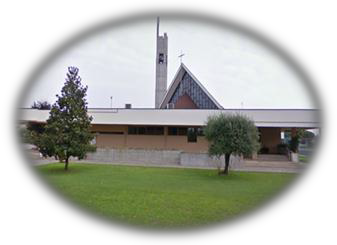 Parrocchia“S.M.Assunta” in RubanoVia Brescia, 1 - Tel. 049 630 212 - 35030 RUBANO PD e-mail: parrocchia.rubano@virgilio.itScuola d'Infanzia Tel. 049 631 613 - http://smgoretti.pbworks.com 	 Centro Parrocchiale Tel. 049 897 72 36 Presentazione della Parola di Diovoce, con una violenta insistenza: implora la pietà di Gesù, grida perché egli la aiuti e, soprattutto, non desiste. La donna, tuttavia, non esprime solo e soprattutto i propri bisogni: riconosce, infatti, Gesù come Signore, come figlio di Davide. Il suo grido di disperazione si purifica così diventando preghiera. Del resto, quando a Messa diciamo o cantiamo: “Signore, abbi pietà”, non ripetiamo, in un certo senso, le parole e la venerazione della donna cananea?    ► Prima lettura: Is 56,1.6-7                                ►  Salmo responsoriale:  Sal 66  ► Seconda lettura: Rm 11,13-15.29-32          ► VANGELO: Mt 15,21-28                                                                      “Donna, grande è la tua fede!”AIUTIAMO LA SCUOLA DELL’ INFANZIAADOTTANDO I SUOI BAMBINICALENDARIO LITURGICO – INTENZIONI SANTE MESSEDOMENICA 17 AGOSTO – 20 ª DOMENICA DEL TEMPO ORDINARIO 18 AGOSTO - LUNEDI’ – Sant' Elena    19 AGOSTO - MARTEDI’ –  San Giovanni Eudes    20 AGOSTO – MERCOLEDI’  - San Bernardo di Chiaravalle 21 AGOSTO - GIOVEDI’    - San Pio X (Giuseppe Sarto)- Giornata vocazionale22 AGOSTO - VENERDI’ –   - Beata Vergine Maria Regina - Giornata vocazionale23 AGOSTO - SABATO – Santa Rosa da LimaDOMENICA 24 AGOSTO – 21 ª DOMENICA DEL TEMPO ORDINARIO	Serena settimana e sempre… in alto i cuori!   Il Parroco. Tutte le sere: ore 18:00 Rosario;18:30 Vesperi e S. Messa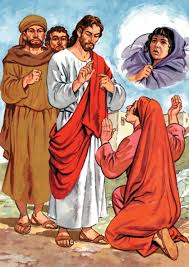 Dio viene a noi, ma noi non sempre gli andiamo incontro. Si manifesta in molti modi diversi, ma non sempre viene riconosciuto e accolto dal suo popolo. A volte, tuttavia, viene accolto in luoghi e modi sorprendenti. Nel Vangelo di oggi, vediamo Gesù partire verso un luogo inatteso: la regione fra Tiro e Sidone, abitata da pagani. Il suo arrivo non passa inosservato: gli va incontro una donna cananea, qualcuno, dunque, che non apparteneva ad Israele. La donna è spinta verso Gesù dai suoi bisogni, non dalla fede. Quali siano i suoi bisogni e quali quelli della figlia è chiaro, tanto più che la donna li esprime a gran DONAZIONI entrate mens.progressivoADOZIONIprogress.(rilevate alla 3^ domenica del mese)NOVEMBRE/DICEMBRE 2013pranzo domenica 24 nov.1.055,00donazioni500,00in memoria di N.N.100,00rappresentaz. teatrale OBA OBA510,002.165,002.165,0044DICEMBRE/GENNAIO 2014ALI' Sup. "We love people"279,70Iniziativa Babbo Natale193,00Laboratorio Solidarietà400,00Movie Chorus - Concerto724,00 Mercatino Natale1.080,00Offerte in chiesa842,00 Donazioni in Scuola Materna120,003.638,705.803,70711GENNAIO/FEBBRAIO 2014Offerte in chiesa616,00Donazioni in Scuola Materna1.260,00Circolo S.M.Assunta - Presepe300,002.176,007.979,70415FEBBRAIO/MARZO 2014Donazioni in Scuola Materna60,00Offerte in chiesa674,00734,008.713,70217MARZO/APRILE 2014Donazioni in Scuola Materna60,00Donazione N.N.500,00Concerto Banda Selvazzano 8/3/14295,00Mercatino torte e pasta fresca 6/4/14480,00Offerte in chiesa347,501.682,5010.396,20320APRILE/MAGGIO 2014Donazioni in Scuola Materna60,00Coro Jubilate Deo150,00Offerte in chiesa577,00787,0011.183,20121MAGGIO/GIUGNO 2014Donazioni In Scuola Materna60,00Donazione ditta  Ledart (VI)300,00Offerte in chiesa367,50727,5011.910,70122GIUGNO/LUGLIO 2014in memoria di Gianluca Mingardo500,00Offerte in chiesa437,00Donazioni in Scuola Materna40,00977,0012.887,70325ORARIO SANTE  MESSE       7:30(Rossi Chino, Morin Maria)ORARIO SANTE  MESSE        9:30(Parrocchia)ORARIO SANTE  MESSE     11:00(Per i 2 Parroci vivi e i 55 Parroci defunti della Parrocchia  dal 1297 )ORARIO SANTE  MESSE      18:30(Parrocchia)   18:30(Capparotto Giuseppina ann., Bovo Amedeo)     9:00 S. Messa in Cimitero   18:30  Rosario e Vesperi   18:30  Rosario e Vesperi   18:30(Varotto Giuditta ann., Delfina, Armando; Boato Agnese ann., Coppo Lina)Beato Guido da Cortona   18:30(Bettanello Elisa ann., Marco ann., Armando  e def. ti Fam Menegon)     18:30(Tredese Albino, Giuseppe, Antonia e def. ti Fam.)ORARIO SANTE  MESSE       7:30(Parrocchia)ORARIO SANTE  MESSE 9:30Presentazione del GREST(Joseph, Luisa, Tony, Eliane, Aldo; Rampazzo Matilde ann., Aldo; Boaretto Vittorio, Agnese, Aldo, Danilo, Norma, Gildo; Marcante Quinto, Romilda, Angelo)ORARIO SANTE  MESSE     11:00(Parrocchia)ORARIO SANTE  MESSE      18:30(Michelazzo Giuseppe ann.)